ИТОГОВЫЙ ПРОТОКОЛ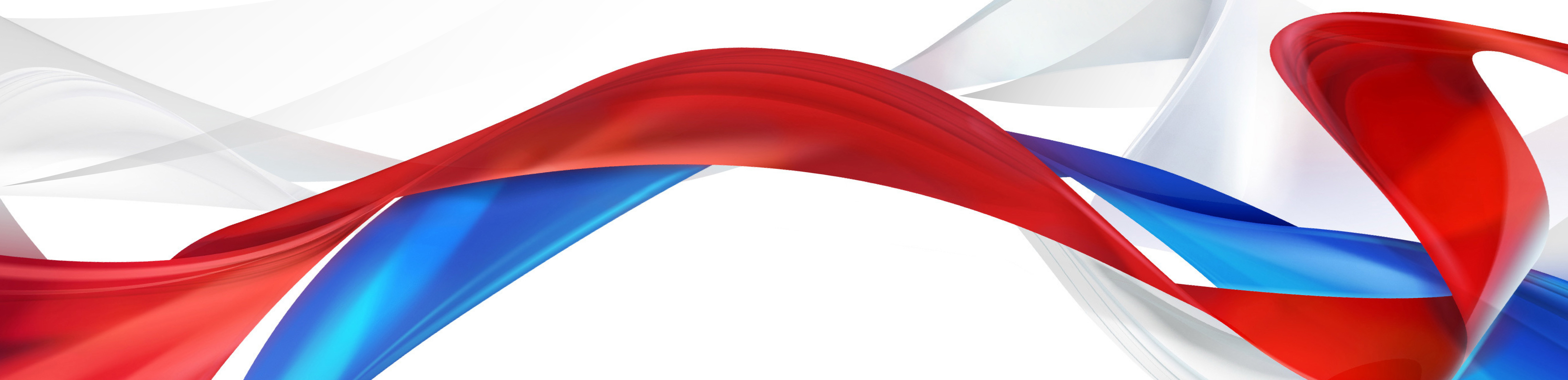 очных этаповОбластного фестиваля работающей молодежи 
«На_ВЫСОТЕ46»31 января -02 февраля 2024 годаЧлены жюри:В конкурсе приняли участие 257 человек - сольные исполнители и участники творческих коллективов, молодые специалисты из 26 районов и городов Курской области: Фатежский районЗолотухинский районГлушковский районКореневский районОбоянский районСуджанский районБольшесолдатский районКасторенский районГоршеченский районСоветский районМантуровский районРыльский район Тимский районЩигровский районОктябрьский районПристенский районКурчатовский районМедвенский районПоныровский районХомутовский районСолнцевский районКурский районг. Железногорск г. Щигрыг. Курчатовг. КурскАО «АтомЭнергоСбыт»КРОДДЮО «Гармония»КРООО «Диалог»Курский филиал ФГОБУ «Финансовый университет при Правительстве Российской ФедерацииМБДОУ «Детский сад комбинированного вида №20»МБДОУ «Детский сад комбинированного вида №48»МБДОУ «Детский сад комбинированного вида №54»МБДОУ «Детский сад комбинированного вида №62»МБДОУ «Детский сад комбинированного вида №79»МБДОУ «Детский сад комбинированного вида №87»МБДОУ «Детский сад комбинированного вида №88»МБДОУ «Детский сад комбинированного вида №95»МБДОУ «Детский сад комбинированного вида №96» МБДОУ «Детский сад комбинированного вида №108»МБДОУ «Детский сад комбинированного вида №127»МБДОУ «Детский сад компенсирующего вида №69»МБДОУ «Детский сад компенсирующего вида №72»МБДОУ «Детский сад компенсирующего вида №92» МБДОУ «Детский сад компенсирующего вида №102»МБДОУ «Детский сад компенсирующего вида №119»МБДОУ «Детский сад общеразвивающего вида №130»МБДОУ «Центр развития ребенка – Детский сад №99»МБДОУ «Центр развития ребенка – Детский сад №113»МБДОУ «Центр развития ребенка – Детский сад №122»МБОУ «Лицей №6»МБОУ «Средняя общеобразовательная школа № 54 имени Героя Советского Союза Н.А. Бредихина»МБОУ ДО «Детская школа искусств №5 имени Д.Д. Шостаковича»МБОУ ДО «Детская школа искусств №6»МБУ ДО «Центр детского творчества»ОБПОУ «Курский техникум связи»ОГБУ ДПО «Курский институт развития образования»ФГБОУ ВО «Курский государственный аграрный университет имени И.И. Иванова»ФГБОУ ВО «Курский государственный университет»ФГБОУ ВО «Юго-Западный государственный университет»ОБУ «Областной Дворец молодежи»Обсудив выступления участников и представленные работы, члены жюри присудили звания обладателей Гран-При, Лауреатов 1, 2, и 3 степени, и Дипломантов Фестиваля, а также определили победителей в общекомандном зачете.МУЗЫКАЛЬНОЕ НАПРАВЛЕНИЕНОМИНАЦИЯ «ЭСТРАДНОЕ ПЕНИЕ»Профильная категорияУЧАСТНИКИТопоркова Маргарита (МКУК «Поныровский центр культуры и досуга») Поныровский район Курской областиДобытина Екатерина (МКУК «Хомутовский Дом народного творчества») Хомутовский район Курской облстиПереверзева Алина (Бобрышевский Дом культуры филиал МКУК «Пристенский районный Дом культуры») Пристенский район Курской областиБулгакова Маргарита (2-й Выгорновский сельский клуб филиал МКУК «Тимский районный Дом культуры») Тимский район Курской областиГлазунов Сергей (Сеймский сельский Дом культуры филиал МКУК «Мантуровский районный Центр досуга») Мантуровский район Курской областиРябенко Алина, Позднякова Мария (МБДОУ «Детский сад комбинированного вида №79») г. КурскМедведева Татьяна (МБДОУ «Детский сад комбинированного вида №62») г. КурскДИПЛОМАНТЫАфонина Оксана (МБУ ДК «Аврора») г. ЩигрыХудякова Елизавета (МБДОУ «Детский сад общеразвивающего вида №130») г. КурскКобелева Маргарита (ОБПОУ «Курский техникум связи») г. КурскЛАУРЕАТЫ 3 СТЕПЕНИТагвей Елена (МБУДО «Центр детского творчества») г. КурскЛАУРЕАТ 2 СТЕПЕНИСлободин Вадим (МБОУ ДО «Детская школа искусств №5 имени Д.Д. Шостаковича») г. КурскЛАУРЕАТЫ 1 СТЕПЕНИКонстантинова Ирина (МБОУ ДО «Детская школа искусств №5 имени Д.Д. Шостаковича») г. КурскМищенко Екатерина (МБОУ ДО «Детская школа искусств №6») г. КурскГРАН-ПРИМужское вокальное трио «Альтэрго»: Сысоев Артур, Ристикиви Дмитрий, Хижняков Дмитрий (ФГБОУ ВО «Юго-Западный государственный университет») г. КурскНепрофильная категорияУЧАСТНИКИСеничкина Анастасия, Крепачев Дмитрий (АО «МГОК им. А.В. Варичева») 
г. ЖелезногорскБабаскина Оксана (МКРУК «Щигровская Межпоселенческая районная библиотека») Щигровский район Курской областиЯковлева Юлия (Охочевский филиал МКРУК «Щигровский Районный дом культуры») Щигровский район Курской областиПопова Екатерина («Свободинский сельский Дом культуры» филиал МКУК «Золотухинский районный Дом культуры») Золотухинский район Курской областиГоряйнова Яна (Администрация Глушковского района Курской области) Глушковский район Курской областиКругляк Екатерина (Глушковский районный суд Курской области) Глушковский район Курской областиАнтоненко Наталия (Центральный Дом культуры филиал МКУК «Районный Центр народного творчества») Суджанский район Курской областиЧаплыгина Анастасия, Лукьянчиков Роман, Литаврина Ольга, Мунтьянова Виктория, Конев Арсений (Гончаровский филиал МКУК «Районный Центр народного творчества», Замостянский филиал МКУК «Районный Центр народного творчества», Заолешенский филиал МКУК «Районный Центр народного творчества») Суджанский район Курской областиШамин Александр (МБОУ «Локотская средняя общеобразовательная школа») Рыльский район Курской областиУшаков Сергей (ООО «Курскагротерминал») Касторенский район Курской областиЛеденева Татьяна (МКДОУ «Касторенский д/с «Сказка») Касторенский район Курской областиМосолов Максим (Служба Ядекс.Доставка) Курчатовский район Курской областиФедюнина Ольга (МБДОУ «Детский сад комбинированного вида №127») г. КурскСеньович Лилия (МБДОУ «Центр развития ребенка – детский сад №113») г. КурскШилина Виктория (МБДОУ «Детский сад комбинированного вида №88») г. КурскДИПЛОМАНТЫЛокотькова Ирина (МКУК «Кореневский районный Дом культуры им. Е.А. Фурцевой») Кореневский район Курской областиПанченко Ольга (МКУК «Районный Дом народного творчества») Большесолдатский район Курской областиАзизов Евгений (МКУК «Солнцевский районный Дом культуры») Солнцевский район Курской областиСошина Ольга (МБОУ «Средняя общеобразовательная школа №5» города Курчатова) г. КурчатовШевлякова Анастасия (МБДОУ «Детский сад комбинированного вида №92») г. КурскПанова Екатерина, Макарова Екатерина (МБОУ «Средняя общеобразовательная школа №54 имени Героя Советского Союза Н.А. Бредихина») г. КурскЛАУРЕАТЫ 3 СТЕПЕНИПьяных Алексей (МОКУ «Паникинская средняя общеобразовательная школа») Медвенский район Курской областиЛАУРЕАТ 2 СТЕПЕНИПашкова Марина, Гончарова Юлия (МКУК «Кореневский районный Дом культуры им. Е.А. Фурцевой») Кореневский район Курской областиКиреева Анастасия (ОБУ «Областной Дворец молодежи») г. КурскБондарев Геннадий (МБОУ «Лицей №6 имени М.А. Булатова») г. КурскЛАУРЕАТ 1 СТЕПЕНИСеничкина Анастасия (АО «МГОК им. А.В. Варичева») г. ЖелезногорскВокальная студия «Легато»: Шатина Татьяна, Хатамова Дарья, Сошина Ольга (МАУК «Дворец культуры», МБОУ «Средняя общеобразовательная школа №5» города Курчатова) г. КурчатовВолобуев Дмитрий (АО «АтомЭнергоСбыт») г. КурскЕгорова Александра (ФГБОУ ВО «Курский государственный университет») г. КурскВоронин Александр (ФГБОУ ВО «Курский государственный университет») г. КурскНОМИНАЦИЯ «НАРОДНОЕ ПЕНИЕ»Профильная категорияЛАУРЕАТЫ 3 СТЕПЕНИТерещенко Юлия (МБУК «Рыльский Центр культуры и досуга «Сейм») Рыльский район Курской областиБорзенкова Татьяна (МКУК «Мантуровский районный центр досуга») Мантуровский район Курской областиФолк-группа «Кожляночка»: Казакова Людмила, Басова Елена, Шепелева Елена, Мохнева Кристина (МАУК «Районный центр культуры и досуга», МКУДО «Центр детского творчества») Курчатовский район Курской областиЛАУРЕАТЫ 2 СТЕПЕНИАртемова Карина (МКУК «Октябрьский районный дом народного творчества») Октябрьский район Курской областиЛАУРЕАТЫ 1 СТЕПЕНИБаркова Анна (МАУК «Районный центр культуры и досуга») Курчатовский район Курской областиФранцова Анна (МБДОУ «Детский сад комбинированного вида №95») г. КурскГРАН-ПРИНалеева Дарья (МБУК «Районный дом культуры им. заслуженного работника культуры РФ В.Д. Неведрова») Курский район Курской областиНепрофильная категорияУЧАСТНИКИФолк-проект «Вьялица»: Булавинова Анастасия, Панченко надежда, Яковлева Юлия (Филиал №8 МКРУК «Щигровская Межпоселенческая районная библиотека», домохозяйка, Охочевский филиал МКРУК «Щигровский Районный дом культуры») Щигровский район Курской областиСысоева Галина (МКОУ «Олымская средняя общеобразовательная школа») Касторенский район Курской областиСтаркова Елена (Тимский сельский клуб филиал МКУК «Тимский районный Дом культуры») Тимский район Курской областиБабик Татьяна (МКУК «Горшеченский районный Дом творчества») Горшеченский район Курской областиПанкова Марина (Клюквинский сельский Дом культуры филиал МБУК «Районный дом культуры им. заслуженного работника культуры РФ В.Д. Неведрова») Курский район Курской области)ДИПЛОМАНТЫСибилева Яна (МКУК «Большезмеинский Сельский дом культуры») Щигровского района Курской областиЛАУРЕАТЫ 2 СТЕПЕНИКондратов Дмитрий («Солнечный сельский Дом культуры» филиал МКУК «Золотухинский районный Дом культуры») Золотухинский район Курской областиЧаплыгина Анастасия (Гончаровский филиал МКУК «Районный Центр народного творчества») Суджанский район Курской областиЛАУРЕАТЫ 1 СТЕПЕНИФольклорный ансамбль «Зоренька»: Шатина Татьяна, Хатамова Дарья (МАУК «Дворец культуры») г. КурчатовСПЕЦИАЛЬНЫЙ ДИПЛОМ За харизматичное исполнениеКондратов Дмитрий («Солнечный сельский Дом культуры» филиал МКУК «Золотухинский районный Дом культуры») Золотухинский район Курской областиНОМИНАЦИЯ «АКАДЕМИЧЕСКОЕ ПЕНИЕ»Профильная категорияУЧАСТНИКИПащенков Иван Кузнецова Евгения (МБОУ ДО «Детская школа искусств п. Камыши») Курский район Курской областиПащенков Иван, Костина Кристина (МБОУ ДО «Детская школа искусств п. Камыши») Курский район Курской областиНепрофильная категорияУЧАСТНИКИПреснякова Наталия (МКУ «Касторенский районный Дом культуры») Касторенский район Курской областиДворянчиков Максим (МБУК «Районный дом культуры им. заслуженного работника культуры РФ В.Д. Неведрова») Курский район Курской области)ЛАУРЕАТЫ 1 СТЕПЕНИТкаченко Владимир (МКУК «Районный Центр народного творчества») Суджанский район Курской областиНОМИНАЦИЯ «АВТОРСКАЯ ПЕСНЯ»Непрофильная категорияУЧАСТНИКИКисилева Екатерина (ООО «Апрель Брянск») Курчатовский район Курской областиСПЕЦИАЛЬНЫЙ ДИПЛОМ За авторскую песнюСподырев Роман (МБУДО «Центр детского творчества») г. КурскКисилева Екатерина (ООО «Апрель Брянск») Курчатовский район Курской областиНОМИНАЦИЯ «ИНСТРУМЕНТАЛЬНАЯ МУЗЫКА»Профильная категорияУЧАСТНИКИМакарова Александра (МКОУ ДО «Глушковская детская школа искусств») Глушковский район Курской областиДИПЛОМАНТЫГрин Мария (ОБОУ «Суджанская детская школа искусств») Суджанский район Курской областиЕлисеева Софья (МБОУ ДО «Детская школа искусств №6») г. КурскЛАУРЕАТЫ 3 СТЕПЕНИИванова Арина (МБУК «Рыльский Центр культуры и досуга «Сейм») Рыльский район Курской областиЛАУРЕАТЫ 2 СТЕПЕНИКапитулина Кристина, Стрекозова Евгения, Дурнев Василий (МКОУ ДО «Курчатовская детская школа искусств») г. КурчатовУмеренкова Софья (МБОУ ДО «Детская школа искусств №6») г. КурскЛАУРЕАТЫ 1 СТЕПЕНИАнсамбль «Криница»: Шестопалов Евгений, Литаврина Ольга, Лукьянчиков Роман, Мунтьянова Виктория, Чаплыгина Анастасия, Шестопалов Арсений, Шатохина Мария, Данилин Иван, Конев Арсений, Гахова Анна (Общероссийское общественно-государственное движение детей и молодежи «Движение первых», Замостянский филиал МКУК «Районный Центр народного творчества», Гончаровский филиал МКУК «Районный Центр народного творчества», Заолешенский филиал МКУК «Районный Центр народного творчества», МБУ ДО «Дворец пионеров и школьников», МБОУ ДО «Детская школа искусств №2 им. И.П. Гринева») Суджанский район Курской областиСПЕЦИАЛЬНЫЙ ДИПЛОМЗа сохранение народной культурыАнсамбль «Криница»: Шестопалов Евгений, Литаврина Ольга, Лукьянчиков Роман, Мунтьянова Виктория, Чаплыгина Анастасия, Шестопалов Арсений, Шатохина Мария, Данилин Иван, Конев Арсений, Гахова Анна (Общероссийское общественно-государственное движение детей и молодежи «Движение первых», Замостянский филиал МКУК «Районный Центр народного творчества», Гончаровский филиал МКУК «Районный Центр народного творчества», Заолешенский филиал МКУК «Районный Центр народного творчества», МБУ ДО «Дворец пионеров и школьников», МБОУ ДО «Детская школа искусств №2 им. И.П. Гринева») Суджанский район Курской областиНепрофильная категорияДИПЛОМАНТЫСтародубцев Глеб (МКОУ «Чаплинская средняя общеобразовательная школа) Курчатовский район Курской областиЛАУРЕАТЫ 3 СТЕПЕНИГребенкин Александр (МКУК «Горшеченский районный Дом культуры») Горшеченский район Курской областиНОМИНАЦИЯ «БИТ-БОКС»Непрофильная категорияЛАУРЕАТ 1 СТЕПЕНИБорисов Виталий (ФГБОУ ВО «Курский государственный аграрный университет имени И.И. Иванова») г. КурскТАНЦЕВАЛЬНОЕ НАПРАВЛЕНИЕНОМИНАЦИЯ «НАРОДНЫЙ ТАНЕЦ»Профильная категорияДИПЛОМАНТЫХореографический коллектив «Вдохновение»: Захарова Екатерина, Курлова Наталья, Долбенко Ирина, Саввина Мария, Булгакова Яна, Кузьменко София, Максимова Анастасия, Петрова Анна, Горяинова Анастасия (МБДОУ «Центр развития ребенка – детский сад №99») г. КурскЛАУРЕАТЫ 3 СТЕПЕНИГорбунова Вероника (МБДОУ «Детский сад компенсирующего вида №69») г. КурскЛАУРЕАТ 1 СТЕПЕНИХореографический коллектив «Наше время»: Горбенко Екатерина, Алехина Анастасия, Бочарова Юлия (МОУ «Мантуровская средняя общеобразовательная школа», МКУК «Мантуровский районный Центр досуга») Мантуровский район Курской областиПереверзева Алена (МБДОУ «Детский сад комбинированного вида №20») г. КурскНепрофильная категорияУЧАСТНИКИДроздова Алена (Заолешенский филиал МКУК «Районный Центр народного творчества») Суджанский район Курской областиДИПЛОМАНТЫКоллектив «Каскад»: Замула Инна, Карпенко Екатерина, Коржова Вера, Крикунова Анна, Ладыгина Юлия, Ступакова Ольга, Шульгина Юлия, Карпенко Татьяна (ОБУЗ «Кореневская центральная районная больница», Домохозяйка, МКУК «Кореневский сельский Дом культуры», МКОУ «Любиновская средняя общеобразовательная школа», Самозанятая, МКОУ «Пушкарская средняя общеобразовательная школа») Кореневский район Курской областиЛАУРЕАТЫ 3 СТЕПЕНИТанцевальный коллектив работающей молодежи «СУДАРУШКА»: Орехов Михаил, Сорокина Кристина, Орехов Евгений, Беличева Елена, Неведров Максим, Коровяковская Анна (МКУ «ОДА», Местное отделение «Движение первых», МКОУ «Касторенская средняя общеобразовательная школа №1», МКОУ «Успенская средняя общеобразовательная школа», РЖД ПЧ №7, МКУ «Касторенский районный Дом культуры») Касторенский район Курской областиСуздаль Марина (МБДОУ «Детский сад комбинированного вида № 108») г. КурскЛАУРЕАТ 2 СТЕПЕНИКоллектив «Вдохновение»: Варванина Вера, Локатькова Ирина, Гончарова Юлия, Коржова Юлия, Ковтун Татьяна, Гуркина Мария, Смолянинова Анна (МКУК «Кореневский районный Дом культуры им. Е.А. Фурцевой», Самозанятая, Администрация Кореневского района, МБУК «Кореневский культурно-досуговый центр») Кореневский район Курской областиДуэт «В гармонии»: Воробьева Виктория, Панкова Ксения (МАУК «Районный центр культуры и досуга») Курчатовский район Курской областиМорозова Мария (МБДОУ «Детский сад комбинированного вида №54») г. КурскГРАН-ПРИАнсамбль народного танца «Родник»: Агеева Маргарита, Постникова Елена, Певень Анна, Ивахина Александра, Булавинова Софья (Самозанятая, ООО «Бизнес-Гарант», Комитет архитектуры и градостроительства города Курска, АНО «Центр поддержки и развития патриотического воспитания Курской области «Патриот») г. КурскСПЕЦИАЛЬНЫЙ ДИПЛОМЗа композиционное решениеХореографический коллектив «Наше время»: Горбенко Екатерина, Алехина Анастасия, Бочарова Юлия (МОУ «Мантуровская средняя общеобразовательная школа», МКУК «Мантуровский районный Центр досуга») Мантуровский район Курской областиНОМИНАЦИЯ «ЭСТРАДНЫЙ ТАНЕЦ» (СТИЛИЗАЦИЯ НАРОДНОГО ТАНЦА)Профильная категорияУЧАСТНИКИХореографический коллектив «Вдохновение»: Здорьева Юлия, Тишина Наталья, Овчарова Евгения, Боева Екатерина (МКУК «Золотухинский районный Дом культуры», МБОУ «Золотухинская средняя общеобразовательная школа») Золотухинский район Курской областиЛАУРЕАТЫ 1 СТЕПЕНИПрохорова Карина (КРОДДЮО «Гармония») г. КурскНепрофильная категорияДИПЛОМАНТЫЧаплыгина Элина (МБДОУ «Детский сад комбинированного вида №87») г. КурскБезалтынных Мария (МБДОУ «Центр развития ребенка – детский сад №122») г. КурскТрио «Вдохновение»: Деречева Алена, Гаврилюк Мария, Голдинова Кристина (МБДОУ «Детский сад компенсирующего вида №119») г. КурскНОМИНАЦИЯ «СОВРЕМЕННЫЙ ТАНЕЦ» Профильная категорияУЧАСТНИКИМаслихова Татьяна, Сысоева Галина (МБУДО «Касторенский Дом детского творчества», МКОУ «Олымская средняя общеобразовательная школа») Касторенский район Курской областиЛАУРЕАТЫ 2 СТЕПЕНИТимофеева Алина (МКУК «Золотухинский районный Дом культуры») Золотухинский район Курской областиПрилуцкая Ксения (КРОДДЮО «Гармония») г. КурскЛАУРЕАТЫ 1 СТЕПЕНИЩетинина Екатерина (КРОДДЮО «Гармония») г. КурскТертичникова Мария (КРОДДЮО «Гармония») г. КурскЩетинина Екатерина, Прилуцкая Ксения, Тертичникова Мария (КРОДДЮО «Гармония») г. КурскНепрофильная категорияУЧАСТНИКИЧеремисина Анжелика (Центр развития ребенка – детский сад №113) г. КурскДИПЛОМАНТЫИванова Мария (МБДОУ «Детский сад комбинированного вида №48») г. КурскНОМИНАЦИЯ «УЛИЧНЫЙ ТАНЕЦ» Непрофильная категорияУЧАСТНИКИЖмыхов Алексей (МКУК МЦ «Комсомолец») г. КурчатовЛАУРЕАТЫ 3 СТЕПЕНИ Агаркова Наталья (Курский филиал ФГОБУ «Финансовый университет при Правительстве Российской Федерации») г. КурскНОМИНАЦИЯ «БАЛЬНО-СПОРТИВНЫЙ ТАНЕЦ»Непрофильная категорияУЧАСТНИКИШалимов Александр, Михина Евгения (МКОУ «Черницынская средняя общеобразовательная школа») Октябрьский район Курской областиЛАУРЕАТЫ 3 СТЕПЕНИПарфенова Маргарита, Дунько Александр (Администратор студии танцев «Dance life») Тимский район Курской областиПигорев Дмитрий, Щербакова Ольга (МБДОУ «Детский сад комбинированного вида №96») г. КурскСилина Ирина, Медведев Владислав (МБДОУ «Детский сад компенсирующего вида №102») г. КурскТЕАТРАЛЬНОЕ НАПРАВЛЕНИЕНОМИНАЦИЯ «ХУДОЖЕСТВЕННОЕ СЛОВО»Профильная категорияУЧАСТНИКИДолгих Наталия (МКУК «Поныровский центр культуры и досуга») Поныровский район Курской областиРылова Наталья (МРКУК «Глушковский районный Дом культуры») Глушковский район Курской областиДИПЛОМАНТЫМаслихова Татьяна (МБУДО «Касторенский Дом детского творчества») Касторенский район Курской областиКуликова Ангелина (Становский сельский клуб филиал МКУК «Тимский районный Дом культуры») Тимский район Курской областиЛАУРЕАТЫ 3 СТЕПЕНИБарбатунов Данил (МКУК «Фатежский районный дом народного творчества») Фатежский районНепрофильная категорияУЧАСТНИКИКрепачев Дмитрий (ООО ПО «Вагонмаш») г. ЖелезногорскПанченкова Алина (Вишневский филиал МКОУ «Пригородненская средняя общеобразовательная школа») Щигровский район Курской областиВасильев Николай (Таможенный пост МАПП Крупец Курской таможни) Рыльский район Курской областиМалютин Сергей (МКУК «Большесолдатский районный дом народного творчества») Большесолдатский районЗаднепровская Анастасия (Местное отделение «Движение Первых») Октябрьский район Курской областиБыкова Влада (Управление по культуре, спорту и делам молодежи Администрации города Курчатова) г. КурчатовШкола ведущих «Перспектива»: Будыкина Екатерина, Севрюкова Эльвира, Шира Елена, Тюкалова Татьяна, Леонова Ангелина, Хорохонова Кристина, Кролевецкая Елизавета, Дегтярев Алексей (ООО «Троя», АО «Никимт-атомстрой», МКУК МЦ «Комсомолец», СМУ-1, Самозанятый) г. КурчатовСнегирева Татьяна (МБДОУ «Детский сад комбинированного вида №127») г. КурскАртюхова Наталья (МКОУ «Суджанская средняя общеобразовательная школа №1») Суджанский район Курской областиДИПЛОМАНТЫХлебутина Анастасия (МУ Администрация города Щигры) г. ЩигрыБулавинова Анастасия (Филиал №8 МКРУК «Щигровская Межпоселенческая районная библиотека») Щигровский район Курской областиМеринова Елена (Таможенный пост МАПП Крупец Курской таможни) Рыльский район Курской областиХарламов Алексей (МКУК «Советский центр досуга и культуры «Восток») Советский район Курской областиЛАУРЕАТЫ 3 СТЕПЕНИГридасова Анастасия (КРООО «Диалог») г. КурскЛАУРЕАТЫ 1 СТЕПЕНИСеничкина Анастасия (АО «Михайловский ГОК им. А.В. Варичева») г. ЖелезногорскГРАН-ПРИСотникова Ольга (ОГБУ ДПО «Курский институт развития образования») г. КурскНОМИНАЦИЯ «ЭСТРАДНАЯ МИНИАТЮРА»Непрофильная категорияУЧАСТНИКИПолякова Татьяна (МКОУ «Суджанская средняя общеобразовательная школа №1») Суджанский район Курской областиДИПЛОМАНТЫКоллектив детского сада №72: Черкасова Виктория, Алушкова Анастасия, Безрук Юлия, Меньшакова Марина, Битюкова Марина, Локтионова Полина (МБДОУ «Детский сад комбинированного вида №72»)СПЕЦИАЛЬНЫЙ ДИПЛОМЗа оригинальную идеюКоллектив детского сада №72: Черкасова Виктория, Алушкова Анастасия, Безрук Юлия, Меньшакова Марина, Битюкова Марина, Локтионова Полина (МБДОУ «Детский сад комбинированного вида №72»)НОМИНАЦИЯ «ЭСТРАДНЫЙ МОНОЛОГ»Профильная категорияЛАУРЕАТЫ 2 СТЕПЕНИКузьмина Екатерина (МБУ ДО «Центр детского творчества») г. КурскГРАН-ПРИСухорукова Мария (МКУ «Касторенский районный Дом культуры») Касторенский район Курской областиНепрофильная категорияЛАУРЕАТЫ 3 СТЕПЕНИСорокина Кристина (Местное отделение «Движение первых») Касторенский район Курской областиНОМИНАЦИЯ «ТЕАТРЫ МАЛЫХ ФОРМ»Профильная категорияУЧАСТНИКИБудкова Ксения, Орехов Михаил, Сорокина Кристина, Зенина Елена, Сухорукова Мария (Касторенский краеведческий музей филиал ОБУК «Курский областной музей», МКУ «ОДА», Местное отделение «Движение первых», МКОУ «Касторенская средняя общеобразовательная школа №1», МКУ «Касторенский районный Дом культуры»)Непрофильная категорияГРАН-ПРИБашкирева Екатерина, Омельченко Руслан (Махновский СК Замостянского филиала МКУК «РЦНТ», МКУК РЦНТ «Центральный Дом культуры» филиал РЦНТ) Суджанский район Курской областиОРИГИНАЛЬНЫЙ ЖАНРНОМИНАЦИЯ «ОРИГИНАЛЬНЫЙ НОМЕР»Непрофильная категорияЛАУРЕАТ 1 СТЕПЕНИ Деречева Алена (МБДОУ «Детский сад комбинированного вида №119») г. КурскНОМИНАЦИЯ «ТЕАТР МОДЫ»Профильная категорияДИПЛОМАНТЫЧеусова Софья (ОБПОУ «Железногорский художественный колледж имени А.А. Дейнеки») г. ЖелезногорскЛАУРЕАТЫ 2 СТЕПЕНИСерых Ольга (МБОУ ДО «Рыльский Дом детского творчества») Рыльский район Курской областиТеатр моды «Школьный дом»: Мальцева Татьяна, Щедрина Юлия, Пухова Мария, Михина Евгения, Сычкова Юлия, Гребенникова Галина, Харланова Вероника, Снеговая Вероника, Шульга Жанна (МКОУ «Черницынская средняя общеобразовательная школа») Октябрьский район Курской областиНепрофильная категорияЛАУРЕАТЫ 2 СТЕПЕНИТеатр моды «Креатив»: Шихова Инна, Чехранова Вера, Панкова Ксения, Подкосова Наталья, Евдокимова Елена, Гладких Андрей (ОКОУ «Пенская школа-интернат для детей с ограниченными возможностями здоровья», Индивидуальный предприниматель, МАУК «Районный центр культуры и досуга», МКОУ «Средняя общеобразовательная школа №2 поселка имени Карла Либкнехта») Курчатовский район Курской областиЛАУРЕАТЫ 1 СТЕПЕНИТеатр моды «Арт-Дизайн»: Ильина Наталья (Индивидуальный предприниматель) г. КурчатовИрина Александровна и Галина Александровна Ермаковы Многократные лауреаты премии Губернатора для поддержки талантливой молодежи, обладатели гран-при Всероссийских и международных конкурсов, абсолютные победители музыкального направления Всероссийского фестиваля работающей молодежи «На высоте» 2022, солистки концертно-творческого центра имени М.С. ЩепкинаОксана Константиновна ДобровольскаяПреподаватель специальности сольное и хоровое народное пение Курского музыкального колледжа им. Георгия Свиридова, лауреат премии в области детского и молодежного творчества «Артист» г. Санкт-ПетербургаАнна Геннадьевна ЗоринаПредставитель международной ассоциации преподавателей вокала - IATS, педагог первой квалификационной категории, обладатель сертификации 1, 2 ступени американского метода развития голоса «Estill Voice Training», руководитель студии вокального искусства "Вокализ", Победитель народного голосования конкурса на официальный гимн волонтёров Всемирного Фестиваля Молодежи -2024Алина Игоревна Шевякинапедагог-хореограф, магистр хореографии Белгородского государственного института искусства и культуры, руководитель ансамбля современного танца «Гармония»Мария Сергеевна ЕрмаковаРуководитель образцового ансамбля народного танца «Курский сувенир» и студии танца «Талисман», Обладатель премии губернатора «Надежда Курского края», многократный обладатель премии Губернатора Курской области по поддержке талантливой молодежи, Обладатель гран-при фестиваля -конкурса работающей молодежи «Юность России», Лауреат Всероссийского фестиваля работающей молодежи «На высоте»Елена Сергеевна МорозоваРуководитель Курской Областной детско-юношеской общественной организации Творческий центр «Импульс», Руководитель, балетмейстер Образцового ансамбля эстрадного танца «Импульс, Лауреат премии главы г. Курска за вклад и развитие культуры КурскаАнастасия Игоревна ЧерныхПреподаватель Курского колледжа культуры предметно-цикловой комиссии Театральное творчество и Актерское искусствоТамара Григорьевна МатковскаяЛауреат всероссийских и международных конкурсов, руководитель театра юного зрителя «Маска»